 Министерство просвещения Приднестровской Молдавской РеспубликиГОУ СПО «Бендерский педагогический колледж»Методические рекомендации по организации и прохождению учебной и производственной практики обучающихся по ПМ.01. Преподавание по программам начального общего образованияСпециальность: 6.44.02.02 Преподавание в начальных классах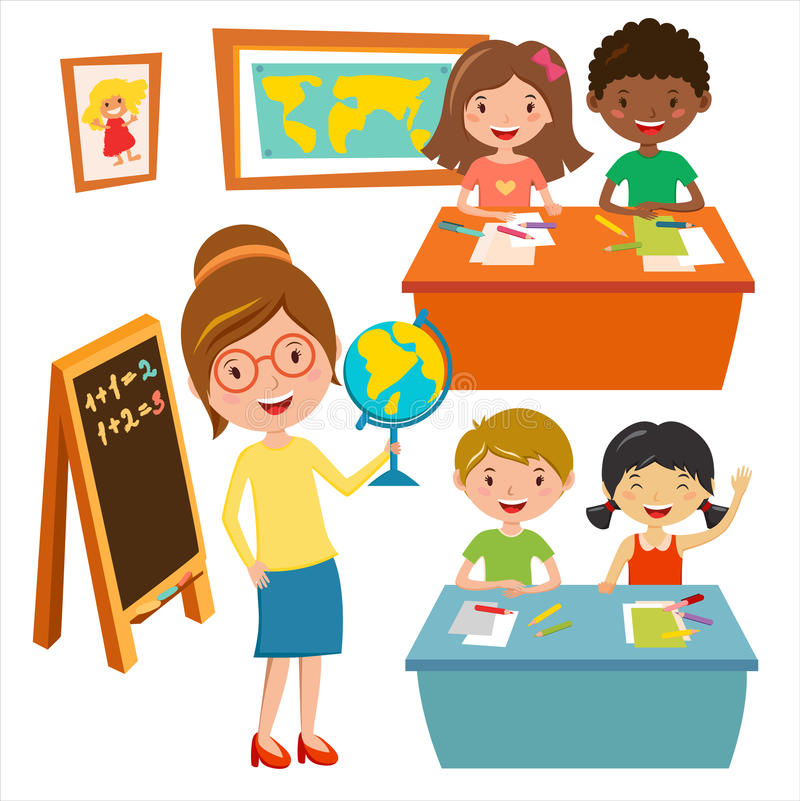 Бендеры, 2022 г.Составитель: Григоржевская А.М., заместитель директора по учебно-производственной работе ГОУ СПО «Бендерский педагогический колледж», высшая квалификационная категория; преподаватель профессиональных учебных дисциплин ГОУ СПО «Бендерский педагогический колледж», вторая квалификационная категорияРассмотрено на заседании ЦМКПротокол №____от_________20____г.Председатель ЦМК_______________Содержание:Пояснительная записка………………………………………………..……….....4Планируемые результаты……………………………………………….…….….4Методические указания по учебной практике…………….……………..……..6Методические указания по производственной практике………………..……..8Рекомендуемая литература……………………………………………………...19Критерии оценивания  обучающихся…………………………………………...22Список используемой литературы……………………………….………….…..23ПриложенияПояснительная запискаМетодические рекомендации предназначены для обучающихся и руководителей практики специальности  Преподавание в начальных классах с целью оказания методической помощи при выполнении заданий производственной практики по ПМ.01. Преподавание по программам начального общего образования. Цель практики: приобретение практического опыта преподавания по программам начального общего образования в начальной школе.Задачи:Способствовать формированию у практикантов умения собирать и анализировать информацию о состоянии субъектов и объектов педагогической деятельности.Формировать умения анализировать наблюдаемые педагогические явления.Формировать у обучающихся умение анализировать процесс и результаты своей педагогической деятельности с точки зрения эффективности. Овладение умением планировать, осуществлять и анализировать учебную деятельность в зависимости от возрастных и индивидуальных особенностей учащихся, особенности конкретной образовательной ситуации.Развивать у практикантов умение устанавливать педагогически целесообразные отношения с различными субъектами образовательного процесса.Планируемые результатыРезультатом  производственной практики является освоение общих компетенций (ОК):профессиональных компетенций (ПК):Методические указания по учебной практике УП.01 Первые дни ребенка в школе
7 семестр (концентрированно)Вид работ №1. Наблюдение линейки, посвященной Дню Знаний и урока Мира. Изучение особенностей знакомства детей с классом, со школой, правилами поведения в ней. Подбор дидактических, подвижных игр для организации перемен.Методические указания:1. В дневнике (Приложение №1) описать ход линейки, посвященной Дню Знаний, и урока Мира.2. Изучить и кратко описать в дневнике особенности знакомства детей с классом, со школой, правилами поведения в ней.3. Подобрать дидактические и подвижные игры для организации перемен.Вид работ №2. Наблюдение и анализ уроков. Проведение игровых перемен. Наблюдение за работой отдельных учащихся. Изучение особенностей выявления организацией образования детей, подлежащих обучению, комплектации классов, рассаживания учащихся, планирования учебно-воспитательного процесса в первые дни обучения. Наблюдение за взаимодействием учителя с родителями. Изготовление наглядных пособий, раздаточного материала.Методические указания:1. Провести наблюдение уроков, их ход подробно описать в дневнике, один из уроков проанализировать письменно (по выбору). 2. Активно участвовать в приеме, отправлении детей домой, их подготовке к урокам, проведении игровых перемен.3. Провести наблюдение за взаимодействием учителя с родителями.4. Изучить  и отразить в дневнике особенности выявления организацией образования детей, подлежащих обучению, комплектации классов, рассаживания учащихся, планирования учебно-воспитательного процесса в первые дни обучения.5. Проанализировать уроки устно (совместно с руководителем практики).Вид работ №3. Наблюдение и анализ уроков. Проведение игровых перемен. Наблюдение за деятельностью учителя по выработке у учащихся навыков обращения с учебными принадлежностями, восприятия и выполнения указаний учителя. Индивидуальная работа с учеником. Изготовление наглядных пособий, раздаточного материала.Методические указания:1. Провести наблюдение уроков, их ход подробно описать в дневнике, один из уроков проанализировать письменно (по выбору). 2. Активно участвовать в приеме, отправлении детей домой, их подготовке к урокам, проведении игровых перемен.3. Вести наблюдение за деятельностью учителя по выработке у учащихся навыков обращения с учебными принадлежностями, восприятия и выполнения указаний учителя.4.Провести индивидуальную работу с учеником, на которого составляется психолого-педагогическая характеристика (Приложение №3).5. Проанализировать уроки устно (совместно с руководителем практики). Вид работ №4. Наблюдение и анализ уроков. Проведение игровых перемен. Наблюдение за применением разнообразных приемов работы учителя, позволяющих ему формировать интерес и устойчивое внимание детей к познавательной деятельности на уроках. Индивидуальная работа с учеником. Изготовление наглядных пособий, раздаточного материала.Методические указания:1. Провести наблюдение уроков, их ход подробно описать в дневнике, один из уроков проанализировать письменно (по выбору). 2. Активно участвовать в приеме, отправлении детей домой, их подготовке к урокам, проведении игровых перемен.3. Вести наблюдение за применением разнообразных приемов работы учителя, позволяющих ему формировать интерес и устойчивое внимание детей к познавательной деятельности на уроках.4.Провести индивидуальную работу с учеником, на которого составляется психолого-педагогическая характеристика (Приложение №2).5. Проанализировать уроки устно (совместно с руководителем практики).Вид работ №5. Наблюдение и анализ уроков. Проведение игровых перемен. Наблюдение за использованием учителем методов и приемов организации детского коллектива; за использованием содержания учебного материала в воспитательных целях. Изучение опыта работы по применению наглядных средств обучения. Оформление психолого-педагогической характеристики на обучающегося.Методические указания:1. Провести наблюдение уроков, их ход подробно описать в дневнике, один из уроков проанализировать письменно (по выбору). 2. Активно участвовать в приеме, отправлении детей домой, их подготовке к урокам, проведении игровых перемен.3. Вести наблюдение за использованием учителем методов и приемов организации детского коллектива; за использованием содержания учебного материала в воспитательных целях.4. Оформить  психолого-педагогическую характеристику на обучающегося (Приложение №2).Вид работ №6. Ведение документации, обеспечивающей обучение по образовательным программам начального общего образования. ЗачетМетодические указания: оформить и представить учебную документацию (дневник (Прил.№1), психолого-педагогическую характеристику (Приложение №2), журнал от подгруппыМетодические указания по производственной практике6 семестр МДК. 01.01. Теоретические основы организации обучения в начальных классах Вид работ №1. Ознакомление с планом практики, методическими рекомендациями. Оформление учебной документации.Методические указания:1.Ознакомиться и осуществить подробный анализ плана практики и методических рекомендаций.2. Оформить дневник по практике (Приложение №1) и портфолио (Приложение №5).Вид работ №2. Знакомство с базой практики, инструктаж по ТБ. Изучение нормативного обеспечения организации образовательного процесса.Методические указания:1.Прослушать инструктаж по ТБ.2.Изучить нормативно-правовую документацию, обеспечивающую организацию образовательного процесса. Результаты зафиксировать в дневнике (Приложение №6).3.Изучить учебный план школы. Его структурные компоненты отразить  в дневнике.Вид работ №3. Наблюдение показательного урока и классного часа по предмету, его обсуждение с сокурсниками, руководителем педагогической практики, учителем.Методические указания:1. Провести наблюдение показательного урока и классного часа, обсудить его с сокурсниками и руководителем практики. Результаты зафиксировать в дневнике (Приложение №7,8).2. Совместно с руководителем практики составить индивидуальный график проведения классных часов по предметам начальной школы. Результаты зафиксировать в дневнике.Вид работ №4. Определение целей и задач, планирование и проведение, анализ классных часов по учебным предметам начальной школы.Методические указания:1. Разработать и заверить у руководителя практики планы-конспекты классных часов (по индив. графику прохождения практики (Прил. 9)).2. Провести с обучающимися классный час и его самоанализ устно и письменно на листах формата А4 согласно схеме (Приложение №10).3.Провести наблюдение показательного урока (Приложение №7)4. Провести наблюдение и анализ классного часа сокурсника. Результаты зафиксировать в дневнике (Приложение №8,11).Вид работ №5. Анализ методического обеспечения образовательного процесса. Наблюдение и обсуждение урока. Планирование, проведение, анализ классных часов по учебным предметам начальной школы.Методические указания:1. Разработать и заверить у руководителя практики планы-конспекты классных часов (по индив. графику прохождения практики (Прил. 9)).2. Провести с обучающимися классный час и его самоанализ устно и письменно на листах формата А4 согласно схеме (Приложение №10).3.Провести наблюдение показательного урока (Приложение №7)4. Провести наблюдение и анализ классного часа сокурсника. Результаты зафиксировать в дневнике (Приложение №8,11).5. Изучить и отразить в дневнике перечень учебно-методического комплекта учителя.Вид работ №6. Использование различных средств, методов и форм организации учебной деятельности обучающихся. Наблюдение и обсуждение урока. Планирование, проведение, анализ классных часов по учебным предметам начальной школы.Методические указания: 1. Разработать и заверить у руководителя практики планы-конспекты классных часов (по индив. графику прохождения практики (Приложение №9)).2. Провести с обучающимися классный час с использованием различных средств, методов и форм организации учебной деятельности обучающихся. Провести его самоанализ устно и письменно на листах формата А4 согласно схеме (Прил. №10).3.Провести наблюдение и анализ показательного урока с точки зрения используемых методов, форм и средств обучения (Приложение №12) 4. Провести наблюдение и анализ классного часа сокурсника. Результаты зафиксировать в дневнике (Приложение №8,11).Вид работ №7. Использование технических средств  обучения в образовательном процессе. Наблюдение и обсуждение урока. Планирование, проведение, анализ классных часов по учебным предметам начальной школыМетодические указания: 1. Разработать и заверить у руководителя практики планы-конспекты классных часов (по индив. графику прохождения практики (Прил. 9)).2. Провести с обучающимися классный час с использованием технических средств обучения. Провести его самоанализ устно и письменно на листах формата А4 согласно схеме (Прил. №10).3.Провести наблюдение и анализ показательного урока с точки зрения используемых методов, форм и средств обучения (Приложение №12) 4. Провести наблюдение и анализ классного часа сокурсника. Результаты зафиксировать в дневнике (Приложение №8,11).Вид работ №8. Нахождение и использование методической литературы и других источников информации. Наблюдение и обсуждение урока. Планирование, проведение, анализ классных часов по учебным предметам начальной школыМетодические указания: 1. Разработать и заверить у руководителя практики планы-конспекты классных часов (по индив. графику прохождения практики (Прил. 9)).2. Провести с обучающимися классный час на основе методической литературы и других источников информации. Провести его самоанализ устно и письменно на листах формата А4 согласно схеме (Приложение №10).3.Провести наблюдение и анализ показательного урока с точки зрения соответствия структуры урока его типу (Приложение №13) 4. Провести наблюдение и анализ классного часа сокурсника. Результаты зафиксировать в дневнике (Приложение №8,11).Вид работ №9. Нахождение и использование методической литературы и других источников информации. Наблюдение и обсуждение урока. Планирование, проведение, анализ классных часов по учебным предметам начальной школыМетодические указания: 1. Разработать и заверить у руководителя практики планы-конспекты классных часов (по индив. графику прохождения практики (Прил. 9)).2. Провести с обучающимися классный час и его самоанализ устно и письменно на листах формата А4 согласно схеме (Приложение №10).3.Провести наблюдение и обсуждение показательного урока с точки зрения применения образовательных технологий (Приложение №14). 4. Провести наблюдение и анализ классного часа сокурсника. Результаты зафиксировать в дневнике (Приложение №8,11).Вид работ №10. Систематизация и оценка педагогического опыта и образовательных технологий в области начального общего образования.Методические указания: 1. Составить список литературы (не менее 10 наименований), посвященной применению образовательных технологий (Прил.№15).2. Изучить 2 статьи в периодической печати, касающиеся  применения образовательных технологий в области начального общего образования, напишите аннотацию к выбранным статьям (Прил.№16) (в портфолио).Вид работ №11. Проведение педагогического контроля, отбор контрольно-измерительных материалов, форм и методов диагностики, результатов обучения. Наблюдение и обсуждение урока. Планирование, проведение, анализ классных часов по учебным предметам начальной школыМетодические указания: 1. Разработать и заверить у руководителя практики планы-конспекты классных часов (по индив. графику прохождения практики (Прил. №9)).2. Провести с обучающимися классный час, осуществляя педагогический контроль. Провести его самоанализ устно и письменно на листах формата А4 согласно схеме (Приложение №10).3.Провести наблюдение и анализ показательного урока с точки зрения критериев и норм оценки (Приложение №17) 4. Провести наблюдение и анализ классного часа сокурсника. Результаты зафиксировать в дневнике (Приложение №8,11).5. Отобрать контрольно-измерительные материалы по теме классного часа (Прил. №18) (в портфолио).Вид работ №12. Установление педагогически- целесообразных  взаимоотношений с обучающимися. Составление педагогической характеристики. Наблюдение и обсуждение урока. Планирование, проведение, анализ классных часов по учебным предметам начальной школыМетодические указания: 1. Разработать и заверить у руководителя практики планы-конспекты классных часов (по индив. графику прохождения практики (Прил. 9)).2. Провести с обучающимися классный час, устанавливая педагогически-целесообразные отношения с обучающимися. Провести его самоанализ устно и письменно на листах формата А4 согласно схеме (Приложение №10).3.Провести наблюдение показательного урока (Приложение №7)4. Провести наблюдение и анализ классного часа сокурсника. Результаты зафиксировать в дневнике (Приложение №8,11).5. Составить педагогическую характеристику на одного ребенка (Приложение №19) (в портфолио).Вид работ №13. Планирование и проведение работы с одаренными детьми. Наблюдение и обсуждение урока. Планирование, проведение, анализ классных часов по учебным предметам начальной школы.Методические указания: 1. Разработать и заверить у руководителя практики планы-конспекты классных часов (по индив. графику прохождения практики (Прил. №9)).2. Провести с обучающимися классный час, устанавливая педагогически-целесообразные отношения с обучающимися. Провести его самоанализ устно и письменно на листах формата А4 согласно схеме (Приложение №10).3.Провести наблюдение показательного урока (Приложение №7)4. Провести наблюдение и анализ классного часа сокурсника. Результаты зафиксировать в дневнике (Приложение №8,11).5. Провести диагностику одаренности и составить в дневнике годовой план работы с одаренным ребенком (Приложение №20)Вид работ №14. Планирование и проведение коррекционно-развивающей работы с обучающимися, имеющими трудности в обучении. Наблюдение и обсуждение урока. Планирование, проведение, анализ классных часов по учебным предметам начальной школы.Методические указания: 1. Разработать и заверить у руководителя практики планы-конспекты классных часов (по индив. графику прохождения практики (Прил. 9)).2. Провести с обучающимися классный час, устанавливая педагогически-целесообразные отношения с обучающимися. Провести его самоанализ устно и письменно на листах формата А4 согласно схеме (Приложение №10).3.Провести наблюдение показательного урока (Приложение №7)4. Провести наблюдение и анализ классного часа сокурсника. Результаты зафиксировать в дневнике.5. Провести диагностику невнимательности обучающихся, результаты зафиксировать в дневнике (Приложение №21)6. Составить список литературы (не менее 10 наименований), посвященной обучению и воспитанию детей с проблемами в развитии (Прил.№15) (в портфолио).Вид работ №15. Планирование и проведение коррекционно-развивающей работы с обучающимися, имеющими трудности в обучении. Наблюдение и обсуждение урока. Планирование, проведение, анализ классных часов по учебным предметам начальной школы.Методические указания: 1. Разработать и заверить у руководителя практики планы-конспекты классных часов (по индив. графику прохождения практики (Прил. 9)).2. Провести с обучающимися классный час, устанавливая педагогически-целесообразные отношения с обучающимися. Провести его самоанализ устно и письменно на листах формата А4 согласно схеме (Приложение №10).3.Провести наблюдение показательного урока (Приложение №7)4. Провести наблюдение и анализ классного часа сокурсника. Результаты зафиксировать в дневнике (Приложение №8,11).5. Подобрать и провести игровые упражнения с детьми с низким уровнем внимания, направленные на его улучшение.Вид работ №16. Ведение документации, обеспечивающей обучение по программам начального общего образования. Методические указания: Изучить и зафиксировать в дневнике перечень основной документации, обеспечивающей обучение по программам начального общего образования, указывая ее структурные компоненты (календарно-тематическое и поурочное планирование и т.д.).Вид работ №17. Ведение учебной документации (дневник, отчет о производственной практике, портфолио).Методические указания: Оформить учебную документацию (дневник (Прил.№1), отчет о производственной практике (Прил.№2), портфолио (Прил.№5)).Вид работ №18. Дифференцированный зачет.7, 8 семестрыМДК. 01.02. Русский язык с методикой преподаванияВид работ №1. Наблюдение и анализ показательных уроков. Анализ учебно-тематических планов. Методические указания: 1. Провести наблюдение показательных уроков, обсудить их с сокурсниками и руководителем практики. Материалы вложить в портфолио (Приложение №6).2. Осуществить анализ календарно-тематического плана учителя (Приложение №7).Вид работ №2-5. Планирование, проведение, самоанализ урока; наблюдение, анализ, обсуждение уроков. разработка предложений по их совершенствованию и коррекции. Проведение диагностики и оценки достижений младших школьников.Методические указания: 1. Разработать и заверить у руководителя практики технологическую карту урока (по индив. графику проведения уроков (Прил. №8)).2. Провести с обучающимися урок, осуществляя контроль и оценку достижений учеников. Сделать самоанализ урока устно (зачетного урока – письменно, в портфолио, на листах формата А4, согласно схеме (Приложение №9)).3. Провести наблюдение всех уроков и анализ одного из уроков сокурсника (по выбору). Материалы вложить в портфолио (Приложение №6,10).Анализ одного из зачетных уроков сокурсника вложить в портфолио.Вид работ №6. Разработка учебно-методических материалов. Ведение документации, обеспечивающей обучение по программам начального общего образованияМетодические указания: 1.Проанализировать рабочую программу по русскому языку (Приложение №11). 2. Оформить документацию.МДК. 01.03. Детская литература с практикумом по выразительному чтениюВид работ №1. Наблюдение и анализ показательных уроков. Анализ учебно-тематических планов. Методические указания: 1. Провести наблюдение показательных уроков, обсудить их с сокурсниками и руководителем практики. Материалы вложить в портфолио (Приложение №6).2. Осуществить анализ календарно-тематического плана учителя (Приложение №7).Вид работ №2-5. Планирование, проведение, самоанализ урока; наблюдение, анализ, обсуждение уроков. разработка предложений по их совершенствованию и коррекции. Проведение диагностики и оценки достижений младших школьников.Методические указания: 1. Разработать и заверить у руководителя практики технологическую карту урока (по индив. графику проведения уроков (Прил. №8)).2. Провести с обучающимися урок, осуществляя контроль и оценку достижений учеников. Сделать самоанализ урока устно (зачетного урока – письменно, в портфолио, на листах формата А4, согласно схеме (Приложение №9)).3. Провести наблюдение всех уроков и анализ одного из уроков сокурсника (по выбору). Материалы вложить в портфолио (Приложение №6,10).Анализ одного из зачетных уроков сокурсника вложить в портфолио.Вид работ №6. Создание предметно-развивающей среды. Ведение документации, обеспечивающей обучение по программам начального общего образованияМетодические указания: 1.Разработать модель предметно-развивающей среды по литературному чтению в одном из классов начальной школы (Приложение №12). 2. Оформить документацию.МДК. 01.04. Теоретические основы начального курса математики с методикой преподаванияВид работ №1. Наблюдение и анализ показательных уроков. Анализ учебно-тематических планов. Методические указания: 1. Провести наблюдение показательных уроков, обсудить их с сокурсниками и руководителем практики. Материалы вложить в портфолио (Приложение №6).2. Осуществить анализ календарно-тематического плана учителя (Приложение №7).Вид работ №2-5. Планирование, проведение, самоанализ урока; наблюдение, анализ, обсуждение уроков. разработка предложений по их совершенствованию и коррекции. Проведение диагностики и оценки достижений младших школьников.Методические указания: 1. Разработать и заверить у руководителя практики технологическую карту урока (по индив. графику проведения уроков (Прил. №8)).2. Провести с обучающимися урок, осуществляя контроль и оценку достижений учеников. Сделать самоанализ урока устно (зачетного урока – письменно, в портфолио, на листах формата А4, согласно схеме (Приложение №9)).3. Провести наблюдение всех уроков и анализ одного из уроков сокурсника (по выбору). Материалы вложить в портфолио (Приложение №6,10).Анализ одного из зачетных уроков сокурсника вложить в портфолио.Вид работ №6. Систематизация и оценка педагогического опыта и образовательных технологий. Ведение документации, обеспечивающей обучение по программам начального общего образованияМетодические указания: 1.Изучите педагогический опыт одного из руководителей практики по применению образовательных технологий (Приложение №13). 2. Оформить документацию.МДК. 01.05. Естествознание с методикой преподаванияВид работ №1. Наблюдение и анализ показательных уроков. Анализ учебно-тематических планов. Методические указания: 1. Провести наблюдение показательных уроков, обсудить их с сокурсниками и руководителем практики. Материалы вложить в портфолио (Приложение №6).2. Осуществить анализ календарно-тематического плана учителя (Приложение №7).Вид работ №2-5. Планирование, проведение, самоанализ урока; наблюдение, анализ, обсуждение уроков. разработка предложений по их совершенствованию и коррекции. Проведение диагностики и оценки достижений младших школьников.Методические указания: 1. Разработать и заверить у руководителя практики технологическую карту урока (по индив. графику проведения уроков (Прил. №8)).2. Провести с обучающимися урок, осуществляя контроль и оценку достижений учеников. Сделать самоанализ урока устно (зачетного урока – письменно, в портфолио, на листах формата А4, согласно схеме (Приложение №9)).3. Провести наблюдение всех уроков и анализ одного из уроков сокурсника (по выбору). Материалы вложить в портфолио (Приложение №6,10).Анализ одного из зачетных уроков сокурсника вложить в портфолио.Вид работ №6. Участие в проектной деятельности. Ведение документации, обеспечивающей обучение по программам начального общего образованияМетодические указания: 1. Предложите 5 названий экологического проекта, реализуемого в начальной школе. Опишите структуру экологического проекта.2. Оформить документацию.МДК. 01.06. Методика обучения продуктивным видам деятельности с практикумомВид работ №1. Наблюдение и анализ показательных уроков. Анализ учебно-тематических планов. Методические указания: 1. Провести наблюдение показательных уроков, обсудить их с сокурсниками и руководителем практики. Материалы вложить в портфолио (Приложение №6).2. Осуществить анализ календарно-тематического плана учителя (Приложение №7).Вид работ №2-5. Планирование, проведение, самоанализ урока; наблюдение, анализ, обсуждение уроков. разработка предложений по их совершенствованию и коррекции. Проведение диагностики и оценки достижений младших школьников.Методические указания: 1. Разработать и заверить у руководителя практики технологическую карту урока (по индив. графику проведения уроков (Прил. №8)).2. Провести с обучающимися урок, осуществляя контроль и оценку достижений учеников. Сделать самоанализ урока устно (зачетного урока – письменно, в портфолио, на листах формата А4, согласно схеме (Приложение №9)).3. Провести наблюдение всех уроков и анализ одного из уроков сокурсника (по выбору). Материалы вложить в портфолио (Приложение №6,10).Анализ одного из зачетных уроков сокурсника вложить в портфолио.Вид работ №6. Участие в исследовательской деятельности. Ведение документации, обеспечивающей обучение по программам начального общего образованияМетодические указания: Провести диагностику изобразительных умений обучающихся начальной школы (Приложение №14). 2. Оформить документацию.МДК. 01.07. Теория и методика физического воспитании с практикумомВид работ №1. Наблюдение и анализ показательных уроков. Анализ учебно-тематических планов. Методические указания: 1. Провести наблюдение показательных уроков, обсудить их с сокурсниками и руководителем практики. Материалы вложить в портфолио (Приложение №6).2. Осуществить анализ календарно-тематического плана учителя (Приложение №7).Вид работ №2-5. Планирование, проведение, самоанализ урока; наблюдение, анализ, обсуждение уроков. разработка предложений по их совершенствованию и коррекции. Проведение диагностики и оценки достижений младших школьников.Методические указания: 1. Разработать и заверить у руководителя практики технологическую карту урока (по индив. графику проведения уроков (Прил. №8)).2. Провести с обучающимися урок, осуществляя контроль и оценку достижений учеников. Сделать устный самоанализ урока (Приложение №9).3. Провести наблюдение и анализ урока сокурсника. Материалы вложить в портфолио (Прил. №6,10).Вид работ №6. Ведение документации, обеспечивающей обучение по программам начального общего образованияМетодические указания: оформить документацию.МДК. 01.08. Теория и методика музыкального воспитания с практикумомВид работ №1. Наблюдение и анализ показательных уроков. Анализ учебно-тематических планов. Методические указания: 1. Провести наблюдение показательных уроков, обсудить их с сокурсниками и руководителем практики. Материалы вложить в портфолио (Приложение №6).2. Осуществить анализ календарно-тематического плана учителя (Приложение №7).Вид работ №2-5. Планирование, проведение, самоанализ урока; наблюдение, анализ, обсуждение уроков. разработка предложений по их совершенствованию и коррекции. Проведение диагностики и оценки достижений младших школьников.Методические указания: 1. Разработать и заверить у руководителя практики технологическую карту урока (по индив. графику проведения уроков (Прил. №8)).2. Провести с обучающимися урок, осуществляя контроль и оценку достижений учеников. Сделать устный самоанализ урока (Приложение №9).3. Провести наблюдение и анализ урока сокурсника. Материалы вложить в портфолио (Прил. №6,10).Вид работ №6. Ведение документации, обеспечивающей обучение по программам начального общего образованияМетодические указания: оформить документацию.МДК. 01.09. Инновационные педагогические технологииВид работ №1. Наблюдение и анализ показательных уроков. Анализ учебно-тематических планов. Методические указания: Провести наблюдение показательного урока, обсудить его с сокурсниками и руководителем практики. Материалы вложить в портфолио (Приложение №6).Вид работ №2-5. Планирование, самоанализ урока,  разработка предложений по его совершенствованию и коррекции.Методические указания: Разработать и заверить у руководителя практики технологическую карту урока (по индив. графику проведения уроков (Прил. №8)).Вид работ №6. Ведение документации, обеспечивающей обучение по программам начального общего образованияМетодические указания: оформить документацию.МДК 01.02-01.09Вид работ. Ведение учебной документацииМетодические указания: оформить учебную документацию отчет о производственной практике (Приложение №2), портфолио (Приложение №5)).Дифференцированный зачет: представить учебную документацию отчет о производственной практике (Приложение №2), портфолио (Приложение №5)).Рекомендуемая литература:Основные источники         Родной языкРамзаева Т.Г. Программа «Русский язык 1-4. кл.»/ сост. В.В. Улитко. Тирасполь, 2014.Рамзаева Т.Г. Русский язык. 1 кл. М.: ДрофаРамзаева Т.Г. Русский язык. 2 кл. В 2-х частях. М.: Дрофа Рамзаева Т.Г. Русский язык. 3 кл. В 2-х частях. М.: Дрофа Рамзаева Т.Г. Русский язык. 4 кл. В 2-х частях. М.: ДрофаУлитко В.В. Программа «Обучение грамоте. 1 кл.». Тирасполь, 2014Улитко В.В. и др. Наша Азбука. ТираспольУлитко В.В. Рабочие тетради по письму. Тирасполь.
Литературное чтениеКлиманова Л.Ф., Бойкина М.В. Литературное чтение. Рабочие программы. 1-4 кл. М.: Просвещение, 2015Климанова Л.Ф., Горецкий В.Г. Литературное чтение. 1 кл. В 2-х частях. М.: Просвещение Климанова Л.Ф., Горецкий В.Г. Литературное чтение. 2 кл. В 2-х частях. М.: ПросвещениеКлиманова Л.Ф., Горецкий В.Г. Литературное чтение. 3 кл. В 2-х частях. М.: ПросвещениеКлиманова Л.Ф., Горецкий В.Г. Литературное чтение. 4 кл. В 2-х частях. М.: ПросвещениеПрограмма «Литературное чтение. 1-4 кл.» /Авт.-сост. В.В. Улитко. Тирасполь, 2014.Улитко В.В. Литературное чтение 1 кл. Тирасполь
МатематикаИстомина Н.Б. Математика. Программа. 1-4кл.Смоленск: Ассоциация XXI век, 2012.Истомина Н.Б. УМК. Математика 1 кл. В 2-х частях. Ассоциация XXI векИстомина Н.Б. УМК. Математика 2 кл. В 2-х частях. Ассоциация XXI векИстомина Н.Б. УМК. Математика 3 кл. В 2-х частях. Ассоциация XXI векИстомина Н.Б. УМК. Математика 4 кл. В 2-х частях. Ассоциация XXI векИстомина Н.Б. Математика. Кл. 1. Ын доуэ пэрць. Тираспол.Моро М.И. и др. Математика. Программы для общеобразовательных учреждений. Начальные классы. М.: Просвещение, 2002.Моро М.И.  и др. Математика 1 кл. В 2-х частях. М.: Просвещение.Моро М.И.  и др. Математика 2 кл. В 2-х частях. М.: Просвещение.Моро М.И.  и др. Математика 3 кл. В 2-х частях. М.: Просвещение.Моро М.И.  и др. Математика 1 кл. В 2-х частях. М.: Просвещение.
Окружающий мирИванова В.В. Программа «Окружающий мир. 1-4 кл.». Тирасполь, 2014.Иванова В.В. и др. Окружающий мир. 1 кл. Тирасполь.Иванова В.В. и др. Окружающий мир. Рабочая тетрадь. 1 кл. В 2-х частях. Тирасполь.Плешаков А.А. Окружающий мир. Рабочие программы. 1-4кл. М.: Просвещение, 2015.Плешаков А.А. Окружающий мир. 1 кл. Учебник. В 2-х частях. М.: Просвещение. Плешаков А.А. Окружающий мир. 2 кл. Учебник. В 2-х частях. М.: Просвещение.Плешаков А.А. Окружающий мир. 3 кл. Учебник. В 2-х частях. М.: Просвещение.Плешаков А.А. Окружающий мир. 4 кл. Учебник. В 2-х частях. М.: Просвещение.МузыкаБелоглазова Г.М., Кныш Л.И. Программа «Музыка. 1-4 кл.». ТираспольКритская Е.Д. и др. Музыка. 1 кл. М.: Просвещение.Критская Е.Д. и др. Музыка. 2 кл. М.: Просвещение.Критская Е.Д. и др. Музыка. 3 кл. М.: Просвещение.Критская Е.Д. и др. Музыка. 4 кл. М.: Просвещение.
ТехнологияПрограмма. Технология. 1-4 кл. /Сост. Т.Л. Яковишина. Тирасполь, 2014.Геронимус Т.М. Технология. 1 кл. М.: АСТ ПРЕСС ШКОЛА Геронимус Т.М. Технология. 2 кл. М.: АСТ ПРЕСС ШКОЛАГеронимус Т.М. Технология. 3 кл. М.: АСТ ПРЕСС ШКОЛАГеронимус Т.М. Технология. 4 кл. М.: АСТ ПРЕСС ШКОЛА
Физическая культураЛях В.И. и др. Программа. Физическая культура. 1-4 кл. /Сост. С.В. Костин. Тирасполь, 2014.Лях В.И. Мой друг – физкультура. 1-4 кл. М.: Просвещение.
Изобразительное искусствоКузин В.С. Программа. Изобразительное искусство. 1-4 кл. /Сост. С.В. Паскаль. Тирасполь, 2014.Кузин В.С., Кубышкина В.И. Изобразительное искусство. 1 кл. М.: Дрофа. Кузин В.С., Кубышкина В.И. Изобразительное искусство. 2 кл. М.: Дрофа.Кузин В.С., Кубышкина В.И. Изобразительное искусство. 3 кл. М.: Дрофа.Кузин В.С., Кубышкина В.И. Изобразительное искусство. 4 кл. М.: Дрофа.
Основы религиозных культур и светской этикиДанилюк А.Я. Примерная программа курса  «Основы  религиозных  культур  и  светской  этики». М.: Просвещенеие, 2010.Программа  курса  «Основы  религиозных  культур  и  светской  этики». Тирасполь, 2015. Кураев А.В. Основы православных культур. 4 кл. М.: Просвещение
Дополнительные источникиАлиев Ю.Б. Настольная книга школьного учителя. — М., 2000.Алиев  Ю.Б.  Пение  на  уроках  музыки:  конспекты  уроков,  репертуар. – М., 2006.Анисимов В.П. Диагностика музыкальных способностей детей:  Учебное пособие. — М., 2004.Баранов М. Т. Методика преподавания русского языка в школе. [Текст]. – М.: Академия 2009.Давыдова М.А. Поурочные разработки по музыке. 1–4 кл. — М.: ВАКО, 2011.Затямина Т.А. Современный урок музыки. — М.: Глобус, 2008.Истомина Н.Б. Методика обучения математике в начальной школе, «Ассоциация ХХ1 век», 2005.Кабалевский Д.Б. Музыка в начальных классах – М, 2005.Клепинина З.А., Аквилева Г.Н. Методика преподавания естествознания в начальной школе – М.: Издательский центр «Академия», 2008.Клепинина З.А., Аквилева Г.Н. Практикум по методике преподавания естествознания в начальной школе – М.: Издательский центр «Академия», 2008.Козина Е.В. Методика преподавания естествознания –М.: Издательский центр «Академия», 2004.Коробейников Н.К., Михеев А.А. , Николенко И.Г. Физическое воспитание.- М., Высшая школа, 2000. Львов М.Р. Горецкий В.Г., Сосновская О.В. Методика преподавания русского языка в начальных классах, М. «Просвещение», 2009.Львов М.Р. Рамзаева Т.Г., Светловская Н.Н. Методика обучения русскому языку в начальных классах, М. «Просвещение», 2005.Методика воспитательной работы: учеб.пособие для студ. высш. учеб. заведений / [Л.К.Гребенкина, Е.М.Аджиева, О.В.Еремкина и др.] ; под ред. В.А. Сластенина. – 6-е изд., стер. – М.: Издательский центр «Академия», 2008.Минаев Б.Н. Шиян Б.М. Основы методики физического воспитания школьников. М., 2001.Надолинская Т.В. На уроках музыки о литературе и искусстве. — М., 2005.Петросова Р.А.,  Голов В.П., Методика обучения естествознанию и экологическое воспитание в начальной школе:- М. Издательский центр «Академия», 2000.Полянина Н.Б., Силаева Т.Е. и др. Проектная деятельность в начальной школе. Сборник для учителей начальных классов. Изд. Учитель, 2010.Рачина Б.С. Технологии и методика обучения музыке в  общеобразова-тельной школе. — СПб.: Композитор, 2007.Русский язык в начальных классах / Соловейчик М.С., М. «Просвещение», 2003.Уроки музыки с применением  информационных технологий / Авт.-сост. Л.В. Золина. — М.: Планета, 2010.Критерии оценивания обучающихсяВыполненные задания учебной и производственной практики оцениваются по пятибалльной шкале («2», «3», «4», «5»).Критерии оценки проведения уроков- своевременное, методически верное планирование;- эффективное использование различных методов, средств, форм организации деятельности обучающихся;- целесообразный отбор содержания и организации деятельности обучающихся;- владение методикой проведения уроков;- соблюдение структуры, рациональность использования времени, реализация гигиенических требований.Критерии оценки документации обучающихся:- самостоятельное выполнение заданий учебной и производственной практики в полном объеме;- выполнение заданий учебной и производственной практики в соответствии с методическими рекомендациями;- эстетичность оформления документации;- своевременное представление документации на контроль.Список использованной литературы:1. Государственный образовательный стандарт среднего профессионального образования, утвержденный приказом Министерства просвещения ПМР № 456 от 09.04.2013 г. по специальности 050146 «Преподавание в начальных классах». 2. Государственный образовательный стандарт начального общего образования Приднестровской Молдавской республики, утвержденный приказом Министерства просвещения ПМР № 966 от 11.07.2013 г. 3. Блинов В.И., Сергеев И.С. Как реализовать компетентностный подход на уроке и во внеурочной деятельности: Практическое пособие. — М.: АРКТИ, 2007. 4. Лазарева М.В. Деятельностно-компетентностный подход в организации педагогической практики // Среднее специальное образование. 2009. № 3. — С.35. 5. Мальцева Е.В. Реализация компетентностного подхода в ходе педагогическойпрактики // Начальная школа. 2015. № 9. — С.80.6. Методические материалы в помощь учителю по разработке программно-методической документации. ГОУ «ПГИРО».- Научно-методический центр инновационного развития образования.КодНаименование компетенцийОК 1Понимать сущность и социальную значимость своей будущей профессии, проявлять к ней устойчивый интересОК 2Организовывать собственную деятельность, определять методы решения профессиональных задач, оценивать их эффективность и качествоОК 3Оценивать риски и принимать решения в нестандартных ситуацияхОК 4Осуществлять поиск, анализ и оценку информации, необходимой для постановки и решения профессиональных задач, профессионального и личностного развитияОК 5Использовать информационно-коммуникационные технологии в профессиональной деятельностиОК 6Работать в коллективе и команде, взаимодействовать с руководством, коллегами и социальными партнерамиОК 7Ставить цели, мотивировать деятельность обучающихся, организовывать и контролировать их работу с принятием на себя ответственности за качество образовательного процессаОК 8Самостоятельно определять задачи профессионального и личностного развития, заниматься самообразованием, осознанно планировать повышение квалификацииОК 9Осуществлять профессиональную деятельность в условиях обновления ее целей, содержания, смены технологийОК 10Осуществлять профилактику травматизма, обеспечивать охрану жизни и здоровья детейОК 11Строить профессиональную деятельность с соблюдением правовых норм, ее регулирующихПК 1.1.Определять цели и задачи, планировать урокиПК 1.2.Проводить урокиПК 1.3.Осуществлять педагогический контроль, оценивать процесс и результаты обученияПК 1.4.Анализировать урокиПК 1.5.Вести документацию, обеспечивающую обучение по программам начального общего образованияПК 4.1.Выбирать учебно-методический комплект, разрабатывать методические материалы (рабочие программы, учебно-тематические планы и др.)   на основе примерных для обеспечения образовательного процесса с учетом области деятельности, особенностей возраста, класса и отдельных обучающихсяПК 4.2.Создавать в кабинете предметно-развивающую среду.ПК 4.3.Систематизировать педагогический опыт на основе изучения педагогической литературы, самоанализа и анализа деятельности других педагогов, оценивать образовательные технологии в области начального общего образованияПК 4.4.Оформлять педагогические разработки в виде отчетов, рефератов, выступлений.ПК 4.5.Участвовать в исследовательской и проектной деятельности в области начального общего образования.ОтметкаПоказатели«5»Учтены все критерии оценки «4»Не соблюден один из критериев«3»Не соблюдены два критерия«2»Не учтены три и более критерияОтметкаПоказатели«5»Учтены все критерии оценки «4»Не соблюден один из критериев«3»Не соблюдены два критерия«2»Не учтены три и более критерия